‘CHENNAI SHIA YOUTH ASSOCIATION’ PRESENTSASMA UL HUSNA (BEAUTIFUL NAMES OF ALLAAH) – ISLAMIC WRITING QUIZ CONTESTAs Salaamu Alaikum Kids, Asma al-Husna: 99 Beautiful names of Allah (SWT) Quiz Contest will be held at Madarasa e Zehra, Perambur, Chennai on Saturday the 20th February 2016 at 5pm.Here is a list of most beautiful names of Allah (SWT) or 99 names of Allah (SWT) used in Islam with their meanings in English. "The most beautiful names belong to Allah: so call on him by them." (Glorious Qur'an 7:180)He is Allah the Creator, the Maker, the Fashioner; His are the most excellent names; whatever is in the heavens and the earth declares His glory; and He is the Mighty, the Wise. (Glorious Qur'an 59:24)Those who believe, and whose hearts find satisfaction in the remembrance of Allah: for without doubt in the remembrance of Allah do hearts find satisfaction. (Glorious Qur'an 13:28)Organized By Www.ChennaiShiaYouth.Com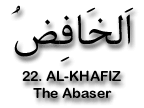 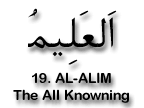 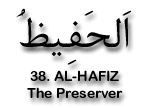 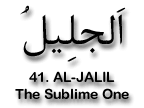 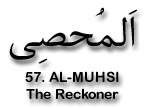 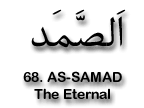 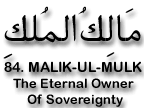 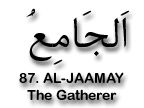 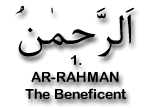 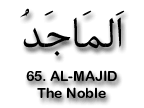 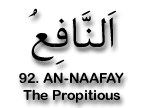 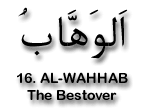 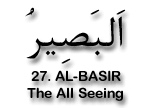 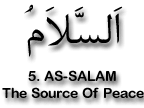 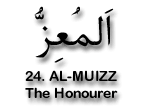 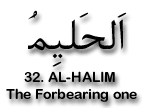 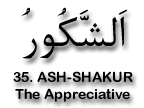 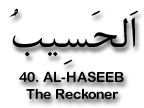 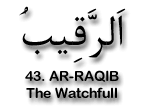 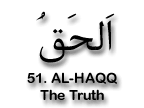 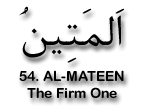 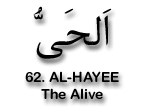 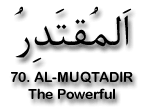 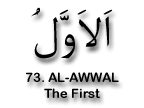 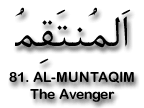 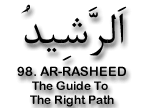 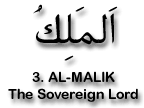 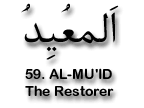 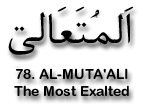 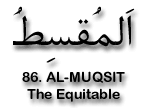 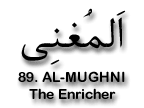 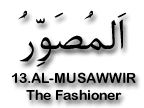 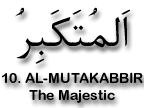 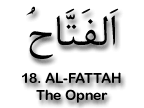 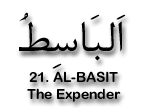 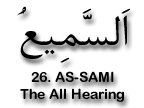 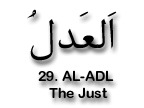 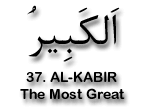 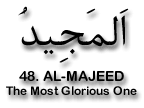 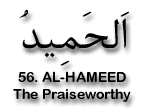 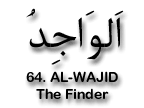 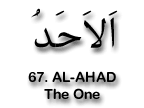 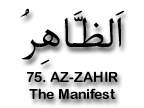 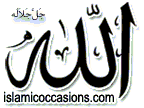 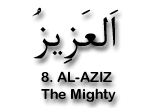 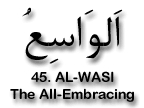 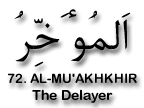 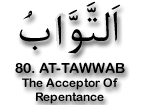 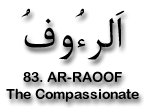 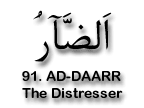 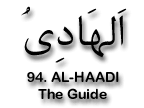 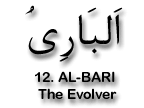 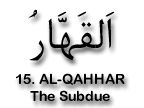 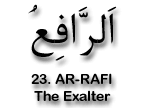 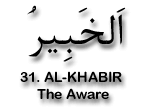 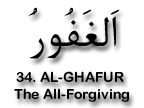 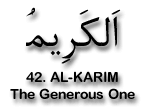 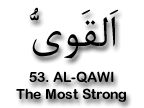 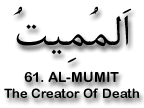 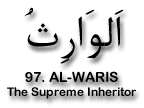 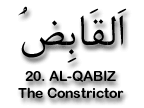 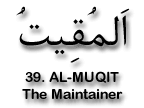 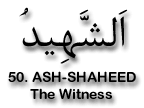 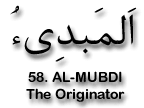 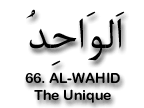 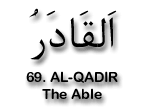 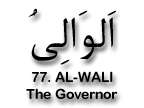 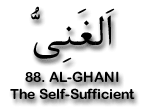 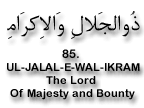 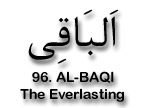 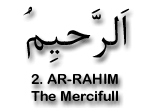 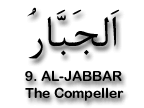 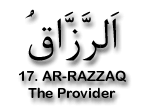 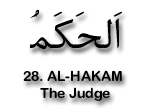 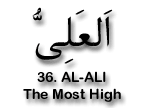 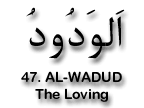 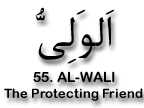 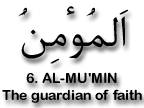 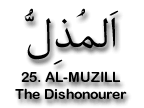 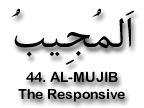 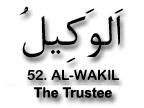 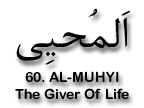 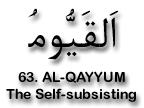 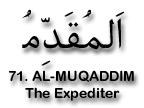 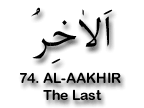 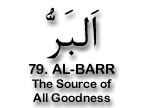 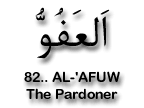 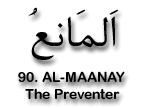 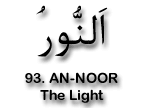 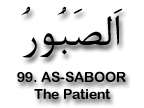 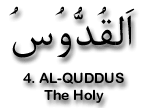 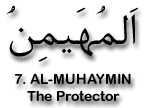 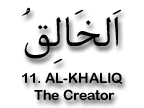 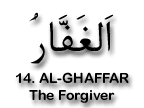 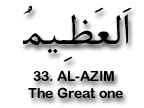 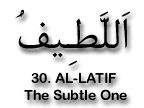 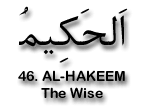 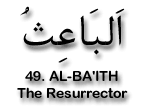 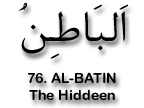 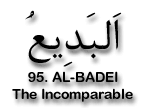 